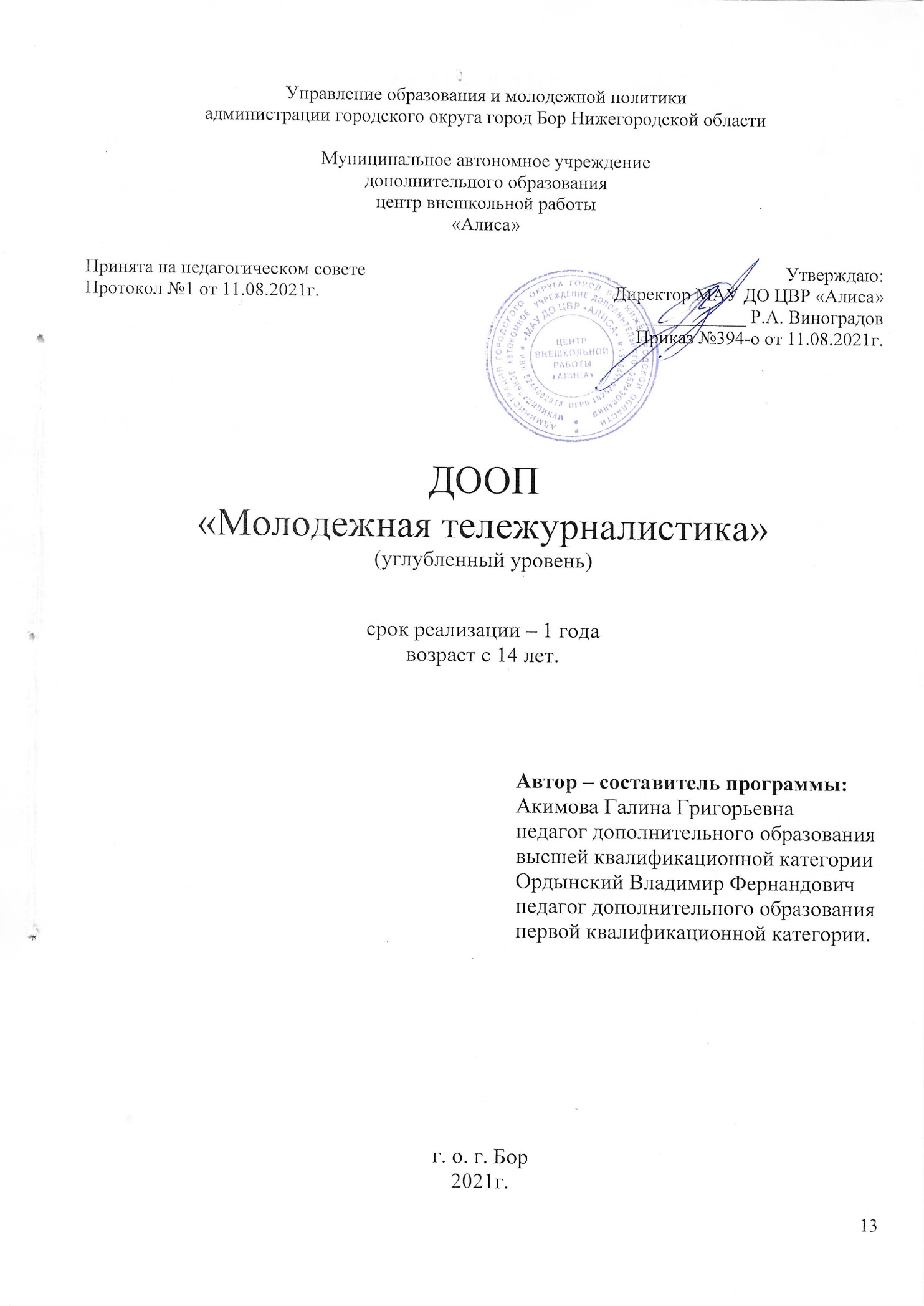 Содержание1. Пояснительная записка……………………………………………….….….…...22. Учебный план……………………………………………………………………..73. Календарный учебный график……………………………………….…………..84. Рабочая программа………………………………………………………………..95. Методическое обеспечение……………………………………………………..176. Оценочные материалы…………………………………………………………..237. Список литературы………………………………………………………………27Пояснительная запискаДополнительная общеобразовательная общеразвивающая программа «Молодежная тележурналистика» является углубленной программой социально-педагогической направленности. Рассчитана для одаренных детей, завершивших обучение по базовому курсу программ «Тележурналистика» и «Видеотворчество».Дополнительная общеобразовательная общеразвивающая программа «Молодежная тележурналистика» разработана на основании следующихнормативных актов:- Закон РФ «Об образовании в Российской Федерации» (№273-фз от 29.12.2012); -Концепция развития дополнительного образования детей (утв. распоряжением Правительства РФ от 04.09.2014 г. № 1726-р);- Основы государственной молодежной политики в РФ на период до 2025 года (утв. распоряжением Правительства РФ от 29 ноября 2014г. № 2403-р);- Национальная образовательная инициатива «Наша новая школа» (утверждена приказом Президента РФ 04 февраля 2010 г. №271);- Концепция российской национальной системы выявления и развития молодых талантов (утв. Президентом РФ 3 апреля 2012 г. № Пр-82);- Государственная программа РФ «Развитие образования» на 2013–2020 гг. (утверждена Распоряжением Правительства РФ от 22 ноября 2012 г. №2148-Р);- Указ Президента РФ от 7 мая 2012 г. № 597 "О мероприятиях по реализации государственной социальной политики";- Порядок организации и осуществления образовательной деятельности по дополнительным общеобразовательным программам (Приказ Минобрнауки РФ от 29.08.2013 г. N 1008);- Стратегия развития воспитания в Российской Федерации до 2025 года (от 29.05.2015 г. № 996-р);- Концепция развития дополнительного образования детей (от 4 сентября 2014 г.1726-р);- Концепция государственной семейной политики в России на период до 2025 г. (от 25.08.2014 г. № 1618-р);- Профессиональный стандарт «Педагог дополнительного образования детей и взрослых» (Приказ Минтруда и соц. защиты РФ от 8.09.2015 № 613н);- Письмо Минобрнауки РФ от 18.11.2015 № 09-3242 «О направлении рекомендаций» (вместо Методические рекомендации по проектированию дополнительных общеразвивающих программ);- Письмо Минобрнауки РФ от 14.12 2015 г. № 09-3564 «О внеурочной деятельности и реализации дополнительных общеобразовательных программ» (вместе с «Методическими рекомендациями по организации внеурочной деятельности и реализации дополнительных общеобразовательных программ»);- Письмо Минобрнауки РФ от 11.12.2006 № 06-1844 «О примерных требованиях программам дополнительного образования детей»;- Локальные акты Центра: Устав, Учебный план, Правила внутреннего трудового распорядка, инструкции по технике безопасности.Программа «Молодежная тележурналистика» - нацелена на самоопределение подростков в современном социуме, развитие социальной активности, лидерских качеств, гражданского самосознания у детей и подростков через организацию обучения основам тележурналистики.Новизна программынастоящее время традиционные формы досуга детей (объединения, студии и т.д.) пользуются особой популярностью, и тем не менее, реальная жизненная ситуация требует нового подхода к организации досуга детей. При этом предполагается, что ребенок должен одновременно получать профессиональные теоретические и практические навыки, которые он сможет применять в своей школе,повседневной жизни и в будущей профессии.Новизна данной программы состоит в том, что одаренные дети уже в период школы могут посвятить себя тележурналистике и связать в будущем с этим свою профессию осваивая модули данной программы в направлении: тележурналист, телеоператор.Актуальность программыНа сегодняшний день интернет СМИ является главным средством массовой коммуникации среди молодежи.Поэтому данная программа предоставляет учащимся возможность не только приобрести профессиональные навыки, развить творческие способности, но и возможность утвердиться среди сверстников, добиться определенного уважения у взрослых. Помимо этого, приобретение различных умений и навыков в процессе обучения по данной программе дает возможность определиться с будущей профессией в области тележурналистики, а также сформировать активную жизненную позицию.Таким образом, данная программа актуальна в условиях современной системы дополнительного образования.Педагогическая целесообразностьГлавным смыслом при обучении в области тележурналистики является педагогическая поддержка в индивидуальном развитии ребенка. В систему педагогической поддержки включается и психологическая, и социальная, и оздоровительная – поскольку все они интегрируются. Благодаря занятиям, учащиеся учатся работать коллективно, решать вопросы с учётом интересов окружающих людей, учатся контактировать с разными людьми, помогать друг другу. Учатся оценивать события с нравственных позиций, приобретают навыки контролировать себя, становятся более эрудированными и коммуникабельными людьми; повышается общий уровень культуры учащихся.Уровни сложности программыПрограмма рассчитана на 1 год обучения, имеет углубленный уровень сложности.Отличительные особенности программыПривлечение детей к организации культурно-досуговой и организационно-массовой работе.В основе обучения лежит индивидуально-групповая и массовая формы работы, которые позволяют дифференцированно и с учетом возрастных, психологических особенностей подойти к каждому ребенку. Образовательный процесс построен на основе личностно-ориентированного подхода, благодаря которому идет углубленное развитие учащихся по отдельным направленностям.ходе обучения юные тележурналисты на основе многочисленных практических индивидуальных и групповых работ познают азы телевидения. Также реализация программы позволяет выделить из молодёжи города подростков,которые обладают лидерским потенциалом, способны к грамотной работе в сфере телевидения, коммуникативно успешны.Возраст учащихся и условия приемаПрограмма предполагает работу с учащимися от 14 до 18 лет. На программу зачисляются дети, завершившие базовый курс программ по тележурналистике и видеотворчеству, без вступительных экзаменов, на добровольной основе. Зачисление в группы производится на основании заполнения родителями заявления зачислении в Муниципальное бюджетное учреждение дополнительного образования Центр внешкольной работы «Алиса» и согласия родителя (законного представителя) несовершеннолетнего учащегося на обработку персональных данных.Планируемые результаты реализации программыСистема занятий построена таким образом, чтобы на каждом занятии ребенок узнавал что-то новое, приобретал навыки самостоятельной работы. Таким образом обучаемый овладеет основами работы тележурналиста, телеоператора.Планируемые результаты:Научится систематизировать новые знания, обобщать и делать выводы,Самостоятельно добывать информацию.Освоит базовые понятия тележурналистикиОвладеет как теоретическими знаниями, так и практическими навыками правильного обращения с видеоаппаратурой, поведения перед телекамерой.Сможет планировать свои действия в соответствии с поставленной задачей и условиями ее реализацииОбъем и сроки реализации программыПрограмма реализуется в русле социально-педагогического направления. Срок реализации программы – 1 год (148 часа).Программа имеет модульную структуру: Модуль «Тележурналистика» 144 часа и модуль «Видеооператор», состоящий из 72 часов. Формы и методы организации занятийФормы проведения учебных занятий подбираются с учетом принципов, поставленной цели, задач программы и возраста учащихся:Практические задания;Упражнения;Деловые игры;Проекты.Цель и задачиЦель: сформировать у подростка функциональные навыки в сфере  тележурналистикии профессионального самоопределения в условиях современного общества.Задачи:Образовательные:Познакомить учащихся с азами журналистики и видеосъёмки, основными телевизионными терминами и правилами видеосъемки;Научить профессионально выполнять свои должностные обязанностиСоздавать сценарии телепрограмм в различных жанрах, редактировать сценарии; качественно снимать материал, видеть композицию и сотрудничать с тележурналистом; оперативно и креативно создавать готовый проект; участвовать в организационной работе и создании программы.Владеть навыками оперативной подготовки журналистских материалов для телевидения, владеть изобразительно-выразительными средствами языка экрана,Быть мобильным и оперативным при выполнении задания, грамотно излагать свои суждения на хорошем русском языке без посторонних включений (варваризмов, сленга, жаргонных выражений).Воспитательные:Воспитать творчески активную и самостоятельную личность с нравственной позицией и нравственным самопознанием;воспитать в детях уважение к себе и к другим;расширить кругозор;развить самооценку ребенка;воспитать умение ориентироваться в новых условиях.Развивающие:Развить у учащихся организаторские навыки и лидерские качества личностиРазвить коммуникабельность, логическое мышление, навыки сотрудничества, инициативностьРазвить познавательный интерес и интеллектуальный уровень учащихся.Социальные:Создать учащимся условия для самореализации.Обеспечить эмоциональное благополучие учащихся.Адаптировать учащихся к жизни в обществе, привитие навыков самоуправления, коллективизмаРазвить мотивацию личности к саморазвитию и самообразованиюПодведение итогов реализации программы проходит в ходе промежуточных аттестаций .Промежуточная аттестация проводится  2 раза в каждом модуле в форме зачета. Критерии оценки освоения программы:Для определения успешности и эффективности освоения программы проводится контроль знаний, умений, навыков воспитанников по 3 уровням: высокий, средний, низкий.Основные условия, необходимые для успешной реализации программы:1. соответствующее материально-техническое обеспечение:отдельный кабинет со столами и стульями, компьютеры, видеокамера, видеомагнитофон, DVD-плеер, телевизор, микрофон, видеокассеты, DVD-диски, использование материально-технической базы БИА.2.  Методическое обеспечение: программы детских видеостудий РФ по тележурналистике, специальная литература по тележурналистике, мультимедийные презентации, медиатека, медийный архив студии за 20 лет, сценарии мероприятий, деловые игры.3.Программное обеспечение для работы с компьютеромСреди технологий обучения наиболее приемлемы следующие:технологии личностно-ориентированного обучения;технологии развивающего обучения;технологии проектного обучения;технология коммуникативного обучения.Программа предполагает взаимодействие с различными структурами: образовательными учреждениями;СМИ;учреждениями культуры;с детскими общественными организациями;с родительской общественностью.Учебный пландополнительной общеобразовательной общеразвивающей программы «Молодежная  тележурналистика»срок реализации программы – 1 годКалендарный учебный графикдополнительной общеобразовательной общеразвивающей программы«Молодежная тележурналистика»Рабочая программа модуля «Тележурналистика»Содержание модуляРаздел 1. Современное телевидение (10 часов)Теория. Изучение функций современного телевидения и способов его воздействия на зрителя. Ознакомление с телевидением, как коммуникативной системой. Приобретение теоретических знаний в области журналистики.Практика.Работа в парах и подготовка устного выступления с напарником на тему «Воздействия СМИ на зрителя». Применение полученных знаний на практике - выполнение задания на тему «Телевидение - коммуникативная система, правда или ложь?». Применение полученных знаний на практике – определение формата предложенных телевизионных программ.  Раздел 2. Информационная журналистика (66 часов)Теория. Ознакомление с правилами поведения в студии и правиламипользования телевизионным оборудованием. Изучение жанров информационной журналистики. Знакомство с понятиями «Информационный повод», «Синопсис». Изучения манеры общения и способов взаимодействия с телеоператором в процессе создания телевизионного продукта. Знакомство с драматургией сюжета, с особенностями написания закадрового текста. Подробное изучение понятий «Стенд-ап», «Лайф», «Экшн», «Люфт» в журналистике. Ознакомление с понятием «интершум». Изучение понятий «информационный сюжет», «Репортаж», «Специальный репортаж», «Интервью».Практика.Применение полученных знаний на практике–обсуждениеситуаций, возникших при несоблюдении правил поведения в студии и правил пользования телевизионным оборудованием. Определение жанра информационного журналистики предложенных текстов. Применение полученных знаний на практике– поиск информационного повода для сюжета.  Моделирование ситуации «Журналист берет интервью у человека, который очень торопится». Применение полученных знаний на практике - работа над драматургией сюжета. Написание закадрового текста телевизионного сюжета. Съемка стенд-апа для информационного сюжета и стенд-апа для информационно-развлекательного сюжета. Применение полученных знаний на практике – различение понятий «лайф», «экшн», «люфт». Вставка звуковых эффектов в сюжет.  Работа над созданием полноценного информационного сюжета, репортажа, специального репортажа. Запись интервью в мини-группах.Раздел 3. Внешний вид и культура тележурналиста (24часа)Теория. Изучение культурного облика и этики поведения ведущего.Получениетеоретических знаний о речевом имидже тележурналиста. Внешний и внутренний имидж.Практика.Применение полученных знаний на практике–созданиесобственного имиджа тележурналиста. Работа в мини-группах и подборка фраз, соответствующих речевому имиджу тележурналиста.Раздел 4. Речь тележурналиста (36 часов)Теория.Изучение характеристики разделов техники речи и дикции знакомствообучающихся с понятием «Дикция тележурналиста», особенностями работы над ней, применениями упражнений для развития. Ознакомление с гигиеной и профилактикой голоса, интонационно-выразительными средствами речи, средствами выразительных движений. Мимика. Жесты.Практика.Выполнение упражнений для развития правильного речевогодыхания. Работа над улучшением дикции (тренировка артикуляционного аппарата, проговаривание скороговорок). Применение полученных знаний на практике - голосовые тренировки. Применение полученных знаний на практике - работа с речевым текстом (работа с интонацией в тексте). Создание экранного образа (работа над мимикой, пантомимикой и «вокальной мимикой»). Стенд-апы с применением мимики и жестов. Работа в студии в качестве ведущего Совместная работа тележурналиста с оператором.Раздел 5. Работа над репортажем (44 часа).Теория. Ознакомление с целями и задачами работы над репортажем. Более расширенные знания по этой теме. Понятия слов, практикуемых в тележурналистике, синхрон, стенд-ап, видеоряд, интершум.  Виды репортажа. Практика. Выполнение заданий по подбору материала к репортажу, определение объекта репортажа. Тренировка совместных съемок с оператором, определение роли каждого. Отсмотр и совместный монтаж. Анализ своей работы. Мастер-классы от ведущих тележурналистов.Рабочая программа модуля «Видеооператор»Содержание модуля «Видеооператор»Раздел 1. Современное телевидение (6 часов)Теория. Знакомство с основными событиями в истории телевидения,изучениеособенностей работы на телевидении, в газете и на радио, изучение функций современного телевидения и способов его воздействия на зрителя. Ознакомление со структурой телевизионной программы и форматами телевизионных программ, изучение сущности авторского права и способов его защиты на телевидении. Приобретение теоретический знаний в области психологии общения (взаимоотношения в команде и со сверстниками).Практика.Опрос на знания отличий работы телевидении от радио и газеты.Работа в парах и подготовка устного выступления с напарником на тему «Воздействия СМИ на зрителя». Применение полученных знаний на практике – определение формата предложенных телевизионных программ. Применение полученных знаний на практике – определение авторского права. Выход из нестандартных ситуаций, возникших между участниками коллектива.Раздел 2. Телеспециальность (26 часов)Теория.Ознакомление ребят с устройством и принципом работытелевизионного оборудования, изучение особенностей работы с ним. Знакомство с технологией телепроизводства, изучения манеры общения и взаимодействия участников съемочной группы.Практика.Применение полученных знаний на практике–подготовка и сбороборудование к выезду на сюжет. Подготовка оборудование к съемке в студии (постановка света, установка камер, размещение микрофонов). Моделирование ситуации «Журналист берет интервью у человека, который очень торопится». Применение полученных знаний на практике - настройка света при интервью. Применение полученных знаний на практике – определение правильного ISO для съемки в здании, в студии, в темном помещении и на улице. Применение полученных знаний на практике – определение баланса белого для съемки в здании, на улице и в студии. Настройка параметров камеры для съемки. Моделирование ситуации «Телеоператор договаривается о точках съемки и примерных планах сюжета с журналистом». Съемка стенд-апа журналиста. Подбор кадров для сюжета при монтаже совместно с режиссером монтажа.Раздел 3. Операторское мастерство (20 часов)Теория. Изучение особенностей съемки в студии, на улице и в здании.Ознакомление ребят с отличиями студийной, репортерской и художественной съемки.Практика. Самостоятельный, подготовленный и проведенный мастер-класс отдетей по студийной, репортерской и художественной съемке. Съемка пилотного полноценного новостного выпуска, съемка видеоклипа. Самостоятельная подготовка совместно с тележурналистом и режиссером монтажа новостного или развлекательного видеоролика.Раздел 4. Основы тележурналистики (16 часов)Теория. Изучение принципов работы со звуков, его обработка,устранениепроблем при записи интервью, закадрового голоса и голоса журналиста во время стенд-апа, шумоизоляция, знакомство с программами Sony Vegas Pro и Adobe Premiere Pro, изучение особенностей работы в них. Ознакомление со структурой сюжета и методикой его написания, знакомство с работой тележурналиста. Практика. Запись песни,запись голоса журналиста во время стенд-апа,записьзакадрового голоса, запись звука во время интервью, качественная обработка звука. Монтаж новостного сюжета. Выполнение заданий по изученному материалу.Методическое обеспечение модуля «Тележурналистика»Методическое обеспечение модуля «Видеооператор»Оценочные материалыОценочные материалы модуля «Тележурналистика»Аттестация проводится в форме зачета (зачет проводится в виде теста)1) тесты по вопросам: профессии в тележурналистике, виды интервью, мастерство репортера, культура речи, техника речи, сценическое мастерство.1. Коллективное интервью- это:- монолог-репортаж-вопрос окружающим2. Человек специализирующийся в интервью:-писатель-интервьюер-учитель3. "Один вопрос- подробный ответ"-диалог-монолог-дискуссия4. Главные качества журналиста-Умение говорить-болтливость-честь и достоинство5. Виды интервью-информационные- блиц-опрос-встреча6. Профессия тележурналистики-художник-репортёр-музыкант7.Сленг-говор одной местности-разговор одной субкультуры-общение в одной профессии8. Интершум- наложенный звук- звук окружающий пространство- записанный звук9. Сурдоперевод--общение с помощью- мимики-жестов-слов10. Имидж бывает-внутренний-средний-внешнийВысокий уровень: 8 -10 баллов. Учащийся демонстрирует высокий уровень знаний и умений по теме. Отвечает на все вопросы правильно. Получает хороший результат.Средний уровень: 5- 7 баллов. Обучающийся допускает ошибки в тесте, но с помощью педагога исправляет их и заканчивает работу самостоятельно.Низкий уровень: 0-4 балла. Обучающийся под руководством педагога ведет поиск нужных ответов. Допускает незначительные ошибки.Промежуточная аттестация № 2Аттестация проводится в форме зачета (посредством творческой работы)Задание: «Съемка репортажа. Выход в эфир»Каждый учащийся получает свою тему. Готовится и проводит репортаж.СПИСОК ТЕМ (за годы)- Мой любимый город:- Дом в котором я живу- С чего начинается родина- Моя школа- Любимые улицы моего города- Экскурсия по городуОценивается:- умение держаться в кадре- самостоятельно выстроить сценарий- найти «изюминку» в темеВысокий уровень: Обучающийся самостоятельно подбирает материал, на выбранную тему, умело использует изученный материал. Умело строит композицию кадра. Справляется на «отлично».Средний уровень: обучающийся под руководством педагога находит нужную информацию, пишет сценарий. Затем самостоятельно работает. Справляется на «хорошо».Низкий уровень: обучающийся не может самостоятельно выбрать нужный материал, затрудняется выстроить план репортажа. Допускает ошибки. Справляется на «удовлетворительно».Оценочные материалы модуля «Видеотворчество»Промежуточная аттестация проводится два раза в данном учебном модулев форме зачета.(посредством конкурса "Подготовка студии ТК "Левый берег" к съёмкам).Учащиеся должны уметь:- выставить камеру- поставить свет- проверить звук- подключить телесуфлёр- выбрать "задний" фонОценивается правильная установка видеооборудования. Определяется уровень освоения программы учащимся в соответствии с тремя уровнями:Высокий уровень: 8 -10 баллов. отличные знания по теме, как в теории, так и в практике. Отвечает на все вопросы правильно. Справляется со всеми заданиями. Получает отличный результат.Средний уровень: 5- 7 баллов. хорошо справляется с заданием, но допускает незначительные ошибки в подготовке видеооборудования к съемкам, но с помощью педагога и оператора исправляет их и заканчивает работу самостоятельно.Низкий уровень: 0-4 балла. удовлетворительно справляется с заданием, проблема с расстановкой камеры и света, не правильно установлен телесуфлер, не работает звук. Под руководством педагога исправляет допущенные ошибки и справляется с заданием.Промежуточная аттестация № 2Аттестация проводится в форме зачета (зачет в виде творческой, самостоятельной работы)Задание: «Съемка репортажа. Выход в эфир»Работа проходит совместно с тележурналистами студии "Телевичок" Учащиеся - операторы готовят студию, видеоаппаратуру и проводят съёмку видеорепортажа. Монтируют репортаж и вставляют в программу "Телевичок"Оценивается:- умение подготовки аппаратуры к съёмке- выбор ракурса- постановка освещения- качество картинки- приёмы выстраивания сюжета- подготовка микрофонов- просмотр и обсуждение снятого материалаОпределяется уровень освоения программы учащимся в соответствии с тремя уровнями:Высокий уровень: отлично справляется со всеми заданиями, быстро и правильно работает со студийным оборудованием, самостоятельно подбирает нужный материал, умело строит композицию кадра. Справляется на «отлично».Средний уровень: хорошо справляется с заданием, расставляет видеоборудование, но иногда допускает ошибки в выборе ракурса, постановки освещения, выстраивании сюжетов, но под руководством педагога заканчивает работу.Низкий уровень: удовлетворительно справляется с данным заданием, затрудняется в расстановке видеооборудования, не может самостоятельно выбрать место для света, подготовить радиомикрофон и "петличку" к работе, затрудняется выстроить план сюжета. Допускает ошибки, нуждается в постоянной помощи педагога.Список используемой литературыДля педагога:Основные документыпо развитию воспитания и дополнительного образования детей,законодательные документыКонвенция ООН «О правах ребенка», .Федеральный закон РФ «Об образовании в Российской Федерации» от 29.12.2012 г. № 273-ФЗ Закон Российской Федерации “О средствах массовой информации» Распоряжение Правительства РФ от 4.09.2014г. №1726 -р «Об утверждении концепции о дополнительном образовании детей»;«Стратегия развития воспитания в Российской Федерации на период до 2025 года», утвержденная распоряжением Правительства Российской Федерации от 29 мая 2015 года № 996-р Указ Президента от 01.06.2012г. № 761«О национальной стратегии действий в интересах детей на 2012 – 2017 годы»;Приказ Министерства Просвещения РФ «Об утверждении порядка организации и осуществления образовательной деятельности по дополнительным общеобразовательным программам» от 9.11 2018 г. № 196Письмо Министерства образования и науки РФ «Программа развития воспитательной компоненты в общеобразовательных учреждениях» от 13.05.2013 №ИР – 352/09Список литературы для педагога к модулю «Тележурналистика»1. 9+. Новая концепция для местных масс медиа: 9 ответов на вопрос о том, как наладить коммуникации в вашем сообществе./ под ред. В.Юкичева.- Новосибирск,: ИРТ Сибирь, 20182. Бакулин О.А. Технологии эффективного поиска в Интернете. – МедиаМир, 20133. Бесс Б., Дезормо Д. «Построение телевизионного репортажа».-М.: Галерея, 20044. Вартанова Е., Ажгихина Н. Диалоги о журналистике. – 2-е изд.– М.: МедиаМир, 20125. Даль В. И. Толковый словарь русского языка. Современная версия. М.: Изд-во ЭКСМО-Пресс, 20056. Дымарский Н.А. У микрофона . Репортаж о жизни.- М.: ОА «Первая образцовая типография», 20137. Журналистика в школе. 8-11 клссы: программа, материалы к занятиям/ авт.-сост. Н.А. Спирина. – Волгоград: Учитель, 20108. Лонская А. Репортаж: От идеи до гонорара: учеб. пособие для студентов вузов. – М.: Издательство «Аспект Пресс», 2015.9. Печищев И.М., Шалаев А.В. Настольная книга главного редактора – М.: ИД «Гросс-Медиа»: РОСБУХ, 201710. Рогов Е.И. Настольная книга практического психолога в образовании: Учебное пособие. – М.: ВЛАДОС. 1995Список литературы к модулю «Видеооператор»1. Грирсон Тим Профессия: сценарист – М.: РИПОЛ классик, 20142. Иванов А. Видеомонтаж на компьютере. AdobePremiere 5.0 – СПб.: ВЕЛЕНА, КОРОНА принт, 19983. Карасева Э.В., Чумаченко И.Н. PhotoshopCS  - М.: ООО «Издательство АСТ»; Издательство «НТПресс», 20044. Кирьянов Д.В.AdobePremierePrо 2 на примерах. – СПб.: БХВ – Петербург, 20075.  Кузнецов А. Атомный век: хроника и фотографии.- М.: ООО «Типография КЕМ», 20126.  ЧангДжастин Профессия: режиссер киномонтажа. – М.: РИПОЛ классик, 20147. ЧангДжастин. Профессия: режиссер киномонтажа. – М.: РИПОЛ классик, 2014Список литературы для учащихся:  1. ГрирсонТим  «Профессия: сценарист» – М.: РИПОЛ классик, 20142.  Бесс Б., Дезормо Д. «Построение телевизионного репортажа».-М.: Галерея, 2004К с Л. «Директор телевидения».-М.: Искусство, 2009 г.Юровский А. «Телевизионная журналистика».-М., 2000 г.  5.ЧангДжастин«Профессия: режиссер киномонтажа» – М.: РИПОЛ классик, 2014 6.Чанг Джастин. «Профессия: режиссер киномонтажа» – М.: РИПОЛ классик, 2014Медиатекаhttp://uroki-online.com/other/videosemka/http://www.avsr.pro/forum/55-106-1http://video-grafika.ru/uroki-videosemki-osnovy-kompoziciihttp://video-uroki.kz/raznoe/videosemka/http://www.dslib.net/zhurnalistika/zhurnalistskoe-rassledovanie-istorija-i-praktika-sozdanija-avtorskih-teleprogramm.htmlhttp://ido.tsu.ru/schools/journ/shkolnikam/progpammu/tele_gazeta/ъhttp://edu.convdocs.org/docs/2140/index-33112.html?page=7http://xreferat.ru/78/1303-1-trening-deteiy-zhurnalistov-na-televidenii.htmlhttp://videosmile.ru/lessons/after-effectshttp://videosmile.ru/lessons/premiere-proУровень обученияГод обученияВозраст учащихсяУглубленный уровень1 год обучения14-18 лет№МодульЧасыПромежуточная аттестация1Модуль «Тележурналистика»14842Модуль «Телеоператор»722ИТОГО 2166СентябрьСентябрьСентябрьСентябрьСентябрьОктябрьОктябрьОктябрьОктябрьОктябрьНоябрьНоябрьНоябрьНоябрьНоябрьДекабрьДекабрьДекабрьДекабрьДекабрьДекабрьЯнварьЯнварьЯнварьЯнварьЯнварьФевральФевральФевральФевральФевральФевральМартМартМартМартМартМартАпрельАпрельАпрельАпрельАпрельМайМайМайМайМайИюньИюньИюньИюньИюньИюньИюньИюльИюльИюльИюльИюльАвгустАвгустАвгустАвгустАвгустВсего уч.недель/часовВсего уч.недель/часовВсего часов по программеВсего часов по программе1-56-1213-1920-2627-327-34-1011-1718-2425-3125-311-78-1415-2122-2822-2829-56-1213-1920-2627-227-23-89-1617-2324-3024-3031-67-137-1314-2021-2721-2728-67-1314-2021-2728-328-34-1011-1718-2425-125-12-89-1516-2223-2923-2930-56-1213-1920-2627-34-104-1011-1718-2425-311-71-78-1415-2122-28ТеоТеоПра1234556789910111213131415161718181920212222232424252626272829303131323334353536373839394041424344454546474849495051521 год 3 44 44 4  4 4 4 4 444 4  4 4 44  4 23 3 К 5 4 4 4 4 4 4 4 2 2 4 3 5 4 4 4 4 44  3 3 44  444К  К  К   К  К  К  К  К  К  К    К  К  К  К  К148148           37           371111 год 3 44 44 4  4 4 4 4 444 4  4 4 44  4А23 3 К 5 4 4 4 4 4 4 4 2 2 4 3 5 4 4 4 4 44  3 3 44  4А2А2К  К  К   К  К  К  К  К  К  К    К  К  К  К  К148148           37           371111 год 3 44 44 4  4 4 4 4 444 4  4 4 44  4 5 4 4 4 4 4 4 4 2 2 4 3 5 4 4 4 4 44  3 3 44  4К  К  К   К  К  К  К  К  К  К    К  К  К  К  К148148           37           371111 год 3 44 44 4  4 4 4 4 444 4  4 4 44  4 5 4 4 4 4 4 4 4 2 2 4 3 5 4 4 4 4 44  3 3 44  4К  К  К   К  К  К  К  К  К  К    К  К  К  К  К148148           37           371111 год 3 44 44 4  4 4 4 4 444 4  4 4 44  4 5 4 4 4 4 4 4 4 2 2 4 3 5 4 4 4 4 44  3 3 44  4К  К  К   К  К  К  К  К  К  К    К  К  К  К  К148148           37           371111 год 3 44 44 4  4 4 4 4 444 4  4 4 44  4 5 4 4 4 4 4 4 4 2 2 4 3 5 4 4 4 4 44  3 3 44  4К  К  К   К  К  К  К  К  К  К    К  К  К  К  К148148           37           371111 год 3 44 44 4  4 4 4 4 444 4  4 4 44  4 5 4 4 4 4 4 4 4 2 2 4 3 5 4 4 4 4 44  3 3 44  4К  К  К   К  К  К  К  К  К  К    К  К  К  К  К148148           37           371111 год 3 44 44 4  4 4 4 4 444 4  4 4 44  4 5 4 4 4 4 4 4 4 2 2 4 3 5 4 4 4 4 44  3 3 44  4К  К  К   К  К  К  К  К  К  К    К  К  К  К  К148148           37           37111Промежуточная аттестацияПромежуточная аттестацияПромежуточная аттестацияПромежуточная аттестацияПромежуточная аттестацияПромежуточная аттестацияПромежуточная аттестацияПромежуточная аттестацияПромежуточная аттестацияПромежуточная аттестацияПромежуточная аттестацияПромежуточная аттестацияПромежуточная аттестацияПромежуточная аттестацияПромежуточная аттестацияПромежуточная аттестацияПромежуточная аттестацияПромежуточная аттестацияПромежуточная аттестацияПромежуточная аттестацияПромежуточная аттестацияПромежуточная аттестацияПромежуточная аттестацияПромежуточная аттестацияПромежуточная аттестацияПромежуточная аттестацияУчебные часыУчебные часыУчебные часыУчебные часыУчебные часыУчебные часыУчебные часыУчебные часыУчебные часыУчебные часыУчебные часыУчебные часыУчебные часыУчебные часыУчебные часыУчебные часыУчебные часыУчебные часыУчебные часыУчебные часыУчебные часыУчебные часыУчебные часыУчебные часыУчебные часыУчебные часыКаникулыКаникулыКаникулыКаникулыКаникулыКаникулыКаникулыКаникулыКаникулыКаникулыКаникулыКаникулыКаникулыКаникулыКаникулыКаникулыКаникулыКаникулыКаникулыКаникулыКаникулыКаникулыКаникулыКаникулыКаникулыКаникулы№Тематика занятийКоличество учебных часовКоличество учебных часовКоличество учебных часов№Тематика занятийВсегоТеорияПрактикаКомплектование групп6331Раздел 1 «Современное телевидение»8 441.1Функции телевидения в современном обществе .Феномен воздействия СМИ на зрителя.2111.2.Телевидение как коммуникативная система.3211.3Специализация журналистики .Форматы телевизионных программ.3122.Информационная тележурналистика.369272.1Правила поведения в студии. Оборудование.2112.2Жанры информационной тележурналистики.3122.3Информационный повод.3122.4Подбор материала к сюжету222.5Закадровый текст.3122.6Стенд-апы при создании информационного репортажа.332.7Стенд-апы при создании информационно-развлекательного репортажа222.8Разбор профессиональных понятий «лайф», «экшн», «люфт».3122.9Интершум и значение звукового ряда при создании телевизионных сюжетов.3122.10Информационный сюжет.222.11Репортаж3212.12Интервью.4222.13Подготовка к интервью.33Промежуточная аттестация223Внешний вид и культура тележурналиста.133103.1Облик тележурналиста223.2Этика тележурналиста3123.3 Речевой имидж3123.4Имидж внешний223.5Имидж внутренний3124Речь тележурналиста3511244.1Общая характеристика разделов техники речи224.2Дыхание114.3Дикция4134.3Диалекты3124.4Говор3124.5Гигиена и профилактика голоса2114.6Интонационно-выразительные средства голоса3124.7Интонационно-выразительный средства голоса (практика)3124.8Средства выразительных движений2114.9Мимика3124.10Жесты334.11Работа ведущего в студии224.12Совместная работа с оператором 445Работа над репортажем447375.1Репортаж-основа телепрограммы8265.2Закадровый текст (практика)335.3Видеоряд225.4Синхрон3125.4Интершум (практика)3125.5Репортаж11385.6Использование стенд-апов225.7Совместная работа с оператором665.8Встреча за круглым столом с тележурналистом по теме Репортаж115.9Работа с архивом репортажей116.0Съемка репортажа226.1Промежуточная аттестация по итогам освоения программы226.2Экскурсия22ИТОГО:14837111№Тематика занятийКоличество учебных часовКоличество учебных часовКоличество учебных часов№Тематика занятийвсеготеорияпрактика1Современное телевидение6 421.1Краткий экскурс в историю телевидения221.2Отличие работы на телевидении от радио и газеты221.3Авторское право на телевидении222Телеспециальность264222.1Телевизионная аппаратура222.2Теория и практика работы с видеоаппаратурой222.3Теория и практика работы с видеоаппаратурой222.4Техническое ТВ-оборудование222.5Технология телепроизводства2112.6Технология телепроизводства2112.7Работа режиссера монтажа222.8Совместная работа с тележурналистом (съемка)222.9Совместная работа с тележурналистом (съемка)222.10Совместная работа с тележурналистом (съемка)222.11Совместная работа с режиссером монтажа222.12Работа в мини-группе по съмке222.13Анализ работы в мини-группе22Промежуточная аттестация113Операторское мастерство208123.1Студийная съемка 223.2Студийная съемка под руководством оператора ТВ223.3Студийная съемка самостоятельная (установка света)223.4Режиссура телевидения223.5Репортерская съемка (под руководством оператора)223.6Репортерская съемка (самостоятельная)223.7Режиссура телепроектов223.8Художественная съемка2113.9Совместная работа с режиссером монтажа2113.10Анализ работы224Основы тележурналистики166104.1Звукорежиссер224.2Мастерство звукорежиссера224.3Работа звукорежиссера в студии ТВ224.4Основы монтажа224.5Монтаж репортажа224.6Монтаж совместно с тележурналистом224.7Основы журналистики224.8Особенности тележурналистики22Промежуточная аттестация11 722250№Раздел темыФорма занятийПриёмы и методы организации учебно-воспитательного процессаМетодический идидактический материалТехническое оснащениеФормы подведения итогов1 раздел  «Современное телевидение»1 раздел  «Современное телевидение»1 1Функции телевидения в современном обществе .Феномен воздействия СМИ на зрителя.БеседаСловесный методПодбор материала из телевизионных программтелевизорОпрос1 2Телевидение как коммуникативная система.Учебное групповое беседа, игра, практикаНаглядный методСловесный метод(беседа, диалог)Метод игрыМетод упражнений Практика «Создай свою программу»Подбор литературы Телевизор Компьютер Опрос (вопросы-ответы) наблюдение1 3Специализация журналистики .Форматы телевизионных программ.играгрупповаяРабота с микрофономМетод упражненийинтервьюработа с книгой программа» Детское телевидение»Телевизор микрофонНаблюдение сбор материала2раздел Информационная тележурналистика2раздел Информационная тележурналистика2.1Правила поведения в студии. Оборудование.групповаяпрактикаЗнакомство с оборудованиемкамерамикрофонГрупповая оценка2.2Жанры информационной тележурналистики.индивидуальная Словесный методСпециальная литератураЖурналы,книгинаблюдение2.3Информационный повод.групповаяМетод игрыПодбор этюдовкамераСамостоятельная оценка2.4Подбор материала к сюжетуиндивидуальнаянаглядныйПоиск в интернетекомпьютернаблюдение2.5Закадровый текст.групповаяСловесный метод(беседа, диалог)Метод игрыМетод упражненийСкороговорки. Поговорки. Пословицы.компютерконкурснаблюдение2.6Стенд-апы при создании информационного репортажа.индивидуальнаяпрактикаРабота с текстом.Художественная литература
словаринаблюдение2.7Стенд-апы при создании информационно-развлекательного репортажагрупповаяПрактика наглядный методСловесный методрассказУстные нормы (грамматические, лексические, орфоэпические).
словаримедиатекаопрос2.8Разбор профессиональных понятий «лайф», «экшн», «люфт».этюдыгрупповаяМетод упражненийНаглядный методСловесный метод(беседа, диалог)Метод игры этюдыПодбор упражнений,Этюдов
сборник с этюдамиИнтернет- ресуры с этюдамиобсуждениенаблюдение2.9Интершум и значение звукового ряда при создании телевизионных сюжетов.Групповая Словесный наглядный метод Практика (на улице)Просмотр видеоматериалакомпьютеробсуждение2.10Информационный сюжет.индивидуальнаяПрактика по подбору материала по темеСловари, специальная литератураЛитература   компьютербеседа.2.11РепортажиндивидуальнаяОбсуждениеСбор информацииБлокнот журналиста,диктофонобсуждение2.12Интервью.групповаяпрактикапросмотрбеседаИнтернет, медиатекаТелевизор компьютервикторина2.13Подготовка к интервью.индивидуальнаябеседаИнтернет, медиатекателевизоркомпьютерОпрос (вопрос-ответ)Промежуточная аттестацияПромежуточная аттестацияиндивидуальнаяФорма тестированияВопросы тестазачет3 разделВнешний вид и культура тележурналиста.3 разделВнешний вид и культура тележурналиста.3.1Облик тележурналистаколлективнаяСбор информации мастер-классСбор информацииЖурналы модобсуждение3.2Этика тележурналистаколлективнаяДеловая играЭтюдыкомпьютеробсуждение3.3 Речевой имиджиндивидуальнаяГолосовая практикаЭтюдыТелевизор, телевизионнные программыбеседа3.4Имидж внешнийгрупповаяМастер-класс профессионалаТворческая работаАтелье модПросмотр, обсуждение3.5Имидж внутреннийГрупповая, индивидуальнаяРолевая играПодбор информации по темекомпьютербеседа4 разделРечь тележурналиста4 разделРечь тележурналиста4.1Общая характеристика разделов техники речигруппаясловесныйПодбор упражненийкомпьютерВыполнение упражнений4.2Дыханиегрупповаянаглядныйупражненияэтюдыобсуждение4.3ДикцияиндивидуальнаяРолевая играупражненияПодбор упражненийобсуждение4.4ДиалектыгрупповаяИгры Подбор игрСпециальная литература, компьютерзачет4.5ГоворгрупповаяИгры народов мираПодбор игрСпециальная литература, компьютерзачет4.6Гигиена и профилактика голосаиндивидуальнаяМетод словесный, наглядныйупражнениякомпьютеробсуждение4.7Интонационно-выразительные средства голосагрупповаяМетод словесныйупражнениякомпьютеробсуждение4.8Интонационно-выразительный средства голосаиндивидуальнаяМетод наглядныйэтюдытелеспектаклибеседа4.9Средства выразительных движенийгрупповаяМетод словесныйкарточкителевизоробсуждение4.10МимикаГрупповая, индивидуальнаяРолевые игры Подбор игркостюмынаблюдение4.11ЖестыГрупповая, индивидуальнаяРолевые игрыПодбор игркостюмыНаблюдение, обсуждение4.12Работа ведущего в студиигрупповаяМетод наглядныйСпециальная литератураОборудование студиинаблюдение4.13Совместная работа с оператором индивидуальнаяМетод словесныйинтернетвидеокамераБеседа, наблюдение4.13Репортаж-основа телепрограммыгрупповаяМетоды: словесный , наглядныйИнтернет, архивкомпьютерНаблюдение4.14Виды репортажагрупповаяМетод словесныйАрхивные записикомпьютерБеседа4.15Совместная работа с оператороминдивидуальнаяРолевая  игратекстыКамера, микрофонзачет4.16Встречи, экскурсиигрупповаяМетоды :наглядный, словесныйУпражненияБор-ТВбеседаПромежуточная аттестация индивидуальнаяМетод практической работыМетод контроляЗадания к творческой работезачет№Раздел темыФорма занятийПриёмы и методы организации учебно-воспитательного процессаМетодический и дидактический материалТехническое оснащениеФормы подведения итогов1 разделСовременное телевидение1 разделСовременное телевидение1.1.Краткий экскурс в историю телевидениягрупповаяСловесный, наглядные методы (демонстрация)Наглядные пособия, занятие  в кабинете техников ТВтелевизоркомпьютер,видеокамераобсуждение1.2.Отличие работы на телевидении от радио и газетыгрупповаяСловесный, наглядный, беседаИнструкции по технике безопасностиРабота с техникойнаблюдение1 3.Авторское право на телевидениигрупповаяБеседаСпециальная литературакомпьютеробсуждениеопрос по теме2.разделТелеспециальность2.разделТелеспециальность2.1Телевизионная аппаратурагрупповаяНаглядный методлитература  по темеКомпьютер, камераПросмотр,обсуждение2.2.Теория и практика работы с видеоаппаратуройгрупповаяНаглядный, словесный методыТехника безопасности,оборудованиеПрактическое задание2.3Теория и практика работы с видеоаппаратуройГрупповая,  индивидуальнаябеседа, консультацияПодборка литературыкомпьютерзачет2.4Техническое ТВ-оборудованиеГрупповая,индивидуальнаяметод самостоятельной работыИнструкция по применениюкомпьютерПрактическое задание, обсуждение2.5Технология телепроизводствагрупповаяИгра "СМИ"Специальная литератураКомпьютер, видеокамеранаблюдение2.6Технология телепроизводстваКонкурс,групповаяЗадания для командкарточкиБумага ,фломастеры, компьютер, принтерПодведение итогов жюри2.7Работа режиссера монтажаиндивидуальнаяСловесный методвидеокартотекакомпьютеробсуждение2.8Совместная работа с тележурналистом (съемка)Мини-группаОбъяснение материалаДемонстрационный стендВидеокамера ,штатив, микрофонГрупповая оценка2.9Совместная работа с тележурналистом (съемка)индивидуальнаябеседаАрхивные записиКомпьютер, видеотекасамооценка2.10Совместная работа с тележурналистом (съемка)групповаяСамостоятельная работаОтснятый материалКомпьютер, камераГрупповая оценка2.11Совместная работа с режиссером монтажагрупповаяинструктажРабота на Бор-ТВСтудийное оборудованиеобсуждение2.12Работа в мини-группе по съемкегрупповаяПросмотр видеороликовинтернеткомпьютерСравнительный анализ2.13Анализ работы в мини-группеиндивидуальнаяЗачет (контрольное занятие)интернетвидеотехникаСамостоятельная оценкаПромежуточная аттестацияПромежуточная аттестацияиндивидуальнаяконкурсметод индивидуальной работыПодбор материалакомпьютерзачет3 разделОператорское мастерство3 разделОператорское мастерство3.1Студийная съемка групповаяСловесный методинструктажоборудованиебеседа3.2Студийная съемка под руководством оператора ТВиндивидуальнаяНаглядный методСпециальная литератураОборудование, видеокамераобсуждение3.3Студийная съемка самостоятельная (установка света)индивидуальнаяСамостоятельный методСпециальная литературавидеокамеранаблюдение3.4Режиссура телевидениягрупповаябеседатаблицыкомпьютерПрактическое задание3.5Репортерская съемка (под руководством оператора)групповаяСловесный методБеседа с оператором ТВвидеокамерапрактика3.6Репортерская съемка (самостоятельная)индивидуальнаяСамостоятельная работаРуководство работой оператор ТВвидеокамеранаблюдене3.7Режиссура телепроектовгрупповаяКоллективный методСпециальная литератураКомпьютер, интернетобсуждение3.8Художественная съемкаМини-группыСловесный методАрхив видеофильмовтелевизоробсуждение3.9Совместная работа с режиссером монтажаиндивидуальнаяСамостоятельный методинструкциикомпьютербеседа3.10Анализ работыгрупповаяКТДВыполненные работыкомпьютерГрупповая оценка4 разделОсновы тележурналистики4 разделОсновы тележурналистики4.1ЗвукорежиссергрупповаяСловесный, наглядный методыСпециальная литератураАудиопульт, компьютеробсуждение4.2Мастерство звукорежиссерагрупповаяНаглядный в студии ТВСпециальная литератураоборудованиеобсуждение4.3Работа звукорежиссера в студии ТВиндивидуальнаяСамостоятельный методМастер-класс от звукорежиссера ТВоборудованиенаблюдение4.4Основы монтажагрупповаябеседаМонтажная ТВОборудование для монтажаобсуждение4.5Монтаж репортажагрупповаяСобеседование по темеМонтажная ТВОборудование для монтажапрактика4.6Монтаж совместно с тележурналистоминдивидуальнаяСамостоятельная работаМонтажная ТВОборудование для монтажапрактика4.7Основы журналистикигрупповаяСловесныйСпециальная литератураЛитература, интернетбеседа4.8Особенности тележурналистикигрупповаянаглядныйтаблицыВидеоархив студииобсуждениеПромежуточная аттестацияПромежуточная аттестацияиндивидуальнаяМетод контроляТворческая работазачет